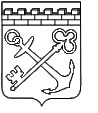 АДМИНИСТРАЦИЯ ЛЕНИНГРАДСКОЙ ОБЛАСТИКОМИТЕТ ПО ФИЗИЧЕСКОЙ КУЛЬТУРЕ И СПОРТУ ЛЕНИНГРАДСКОЙ ОБЛАСТИПРИКАЗот ________________ 2021 года №_____О внесении изменений в приказ комитета по физической культуре и спорту Ленинградской области от 19.02.2021 года № 3-О «Об утверждении Порядка определения объема и условий предоставления из областного бюджета Ленинградской области субсидий государственным бюджетным и автономным учреждениям Ленинградской области, находящимся в ведении комитета по физической культуре и спорту Ленинградской области, на иные цели» и в приказ комитета по физической культуре и спорту Ленинградской области от 19.04.2021 года № 6-О «О внесении изменений в приказ комитета по физической культуре и спорту Ленинградской области от 19.02.2021 № 3-О «Об утверждении Порядка определения объема и условий предоставления из областного бюджета Ленинградской области субсидий государственным бюджетным и автономным учреждениям Ленинградской области, находящимся в ведении комитета по физической культуре и спорту Ленинградской области, на иные цели»»В соответствии с п. 2.2.1. Положения о комитете по физической культуре и спорту Ленинградской области, утвержденного постановлением Правительства Ленинградской области от 16 января 2014 г. N 4, приказываю:Внести в Порядок определения объема и условий предоставления из областного бюджета Ленинградской области субсидий государственным бюджетным и автономным учреждениям Ленинградской области, находящимся в ведении комитета по физической культуре и спорту Ленинградской области, на иные цели (далее - Порядок), утвержденный приказом комитета по физической культуре и спорту Ленинградской области от 19.02.2021 года № 3-О,  следующие изменения:Пункт 5 изложить в следующей редакции:«5.  Рассмотрение документов (в том числе представленных повторно), указанных в пунктах 4.2. - 4.16. настоящего Порядка, а также принятие решений по ним осуществляется комиссией в течение 30 календарных дней с момента подачи учреждением документов в соответствии с Положением о комиссии по рассмотрению документов государственных учреждений Ленинградской области, подведомственных комитету по физической культуре и спорту Ленинградской области, на предоставление субсидий на иные цели, утвержденным распоряжением комитета N 586-р от 28.12.2020 г.Днем подачи документов для получения субсидии, считается день, когда учреждением представлен полный комплект документов, указанных в пунктах 4.2. - 4.16. настоящего Порядка, а именно день подачи последнего документа.Комиссия рассматривает представленные документы на соответствие, в том числе целевому использованию субсидии, проводит оценку представленных документов, согласовывает объем выделяемой субсидии и принимает решение о выделении либо отказе (с указанием причины отказа) в предоставлении субсидии и сообщает об этом учреждению в течение 5 рабочих дней со дня принятия решения.».Пункт 13 изложить в следующей редакции:«13.  Отчеты о достижении значений результатов предоставления субсидии и о расходах, источником финансового обеспечения которых является субсидия, представляются учреждением в комитет не позднее 5 рабочих дней, следующих за отчетным кварталом, в котором была получена субсидия, по форме, установленной соглашением.».В целях исправления технической ошибки внести в приказ комитета по физической культуре и спорту Ленинградской области от 19.04.2021 года № 6-О «О внесении изменений в приказ комитета по физической культуре и спорту Ленинградской области от 19.02.2021 № 3-О «Об утверждении Порядка определения объема и условий предоставления из областного бюджета Ленинградской области субсидий государственным бюджетным и автономным учреждениям Ленинградской области, находящимся в ведении комитета по физической культуре и спорту Ленинградской области, на иные цели»», следующие изменения:В пункте 1.3. исключить цифры «4.10.».Положение п. 2.1. настоящего приказа распространяет свое действие на правоотношения, возникшие с 19 апреля 2021 года.Контроль за исполнением настоящего приказа оставляю за собой.Председатель комитета	   		                                                   Д.П. Иванов